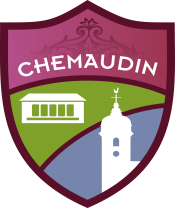 		MAIRIE DE CHEMAUDINCOMPTE RENDU DU CONSEIL MUNICIPAL DU MARDI 23 FEVRIER 2016	Le conseil municipal s’est réuni le Mardi 23 Février 2016 à 20h30 dans la salle du conseil 	municipal à Chemaudin sous la présidence de Monsieur le Maire.Étaient présents : Gilbert GAVIGNET, Marie-Pascale BRIENTINI, François DODANE, Charles HARDY, Sabrina BAILLARD, Sandrine CHAINHO, Samuel DROMARD, Sonia GOUGET, Philippe FAGOT, Sandrine PERROT, Séverine ONILLON, Daniel VANNIER, Henri VERNEREYAbsent excusé : Léa LAROSA  ayant donné pouvoir à  Sabrina BAILLARD, Olivier LARQUESecrétaire : Charles HARDYOrdre du jour de la séance1. Approbation du compte rendu du conseil du 21 janvier 20162. Comptes administratifs 20153. Affectation des résultats4. Approbation des comptes de gestionAttribution du marché voirie Chemin des Charmes et chemin des ChauvièresRemboursement activités Pilates suite au départ de l’intervenanteRemboursement activité Hip-Hop suite à un certificat médicalQuestions diverses----------------------------------------------------------Approbation du compte rendu de la séance du 21 janvier 2016Le compte rendu de la séance précédente est approuvé à l’unanimité.Comptes administratifs 2015 (délibérations)Mr le 1er adjoint a été désigné comme président de séanceBudget AssainissementUne section de fonctionnement apparemment excédentaire avec le report 2014, affiche un déficit structurel de -6 195,40€. L’augmentation de notre contribution au SIAG, suite aux travaux de raccordement à la station de Port Douvot y contribue notablement.Cette contribution s’aggravera en 2016 avec une nouvelle augmentation annoncée à 17%.	Il est proposé au Conseil municipal d’adopter le Compte Administratif 2015 du Budget 	Assainissement arrêté comme suit : 	Monsieur le  Maire quitte la salle pour le vote du compte administratif.	Vote :	Ayant voté pour…….. 13	Ayant voté contre……  0	S’étant abstenu……….  0	Le Compte Administratif 2015 du Budget Assainissement est adopté à l’unanimité.Budget BoisRésultat excédentaire dû à la qualité des bois de la Forêt de Chemaudin et à un déboisement sur l’emprise de la carrière.	Il est proposé au Conseil municipal d’adopter le Compte Administratif 2015 du Budget Bois arrêté 	comme suit : 	Monsieur le  Maire quitte la salle pour le vote du compte administratif.	Vote :	Ayant voté pour…….. 13	Ayant voté contre……  0	S’étant abstenu……….  0	Le Compte Administratif 2015 du Budget Bois est adopté à l’unanimité.Budget CommercesAvec le report 2014 de 769,53€,une section de fonctionnement légèrement excédentaire masque le déficit annuel de – 9 430,16€. Ce résultat négatif est dû essentiellement aux loyers non perçus suite à la liquidation du fonds de commerce du Bar-Tabac du précédent locataire.	Il est proposé au Conseil municipal d’adopter le Compte Administratif 2015 du Budget 	Commerces arrêté comme suit : 	Monsieur le  Maire quitte la salle pour le vote du compte administratif.	Vote :	Ayant voté pour…….. 13	Ayant voté contre……  0	S’étant abstenu……….  0	Le Compte Administratif 2015 du Budget Commerces est adopté à l’unanimité.Budget Petite EnfanceLe résultat de l’année 2015 est de +3 044,85€ avec une subvention d’équilibre du Budget principal égale à 6 000e seulement.	Il est proposé au Conseil municipal d’adopter le Compte Administratif 2015 du Budget Petite 	Enfance arrêté comme suit : Monsieur le  Maire quitte la salle pour le vote du compte administratif.	Vote :	Ayant voté pour…….. 13	Ayant voté contre……  0	S’étant abstenu……….  0	Le Compte Administratif 2015 du Budget Petite Enfance est adopté à l’unanimité.Budget CommuneAprès intégration des résultats, par ordre budgétaire, de la liquidation du SIVOS de Pouilley-les-Vignes, le CA 2015 affiche un excédent de fonctionnement de 431 145,17€.Le résultat de la section investissement s’élève à 292 249,42€.Cet excédent, exceptionnellement élevé, s’explique par une vente de terrains à SAREST et un reversement du FCTVA réalisé avec 1 an de retard.Après affectation du résultat de fonctionnement à l’investissement, le résultat de clôture, 723 394,39€ toutes sections confondues sera réemployé pour les futurs projets.	Il est proposé au Conseil municipal d’adopter le Compte Administratif 2015 du Budget 	Commune 	arrêté comme suit : 	Monsieur le  Maire quitte la salle pour le vote du compte administratif.	Vote :	Ayant voté pour…….. 13	Ayant voté contre……  0	S’étant abstenu……….  0	Le Compte Administratif 2015 du Budget Commune est adopté à l’unanimité.Approbation des Comptes de Gestion (délibérations)Budget AssainissementConsidérant que l’exécution des dépenses et des recettes relatives à l’exercice 2015 a été réalisée par le Trésorier de Pouilley-les-Vignes et que le Compte de Gestion du Budget Assainissement établi par ce dernier est conforme au Compte Administratif du Budget Assainissement.	Il est proposé au Conseil municipal :d’approuver le Compte de Gestion du Trésorier pour l’exercice 2015 du Budget Assainissement, dont les écritures sont conformes au Compte Administratif du Budget Assainissement pour le même exercice. 	Vote :	Ayant voté pour…….. 14	Ayant voté contre……  0	S’étant abstenu……….  0	Le Compte de Gestion 2015 du Budget Assainissement est adopté à l’unanimité.Budget Bois	Considérant que l’exécution des dépenses et des recettes relatives à l’exercice 2015 a été 	réalisée par le Trésorier de Pouilley-les-Vignes et que le Compte de Gestion du Budget Bois 	établi par ce dernier est conforme au Compte Administratif du Budget Bois.	Il est proposé au Conseil municipal :d’approuver le Compte de Gestion du Trésorier pour l’exercice 2015 du Budget Bois, dont les écritures sont conformes au Compte Administratif du Budget Bois pour le même exercice. 	Vote :	Ayant voté pour…….. 14	Ayant voté contre……  0	S’étant abstenu……….  0	Le Compte de Gestion 2015 du Budget Bois est adopté à l’unanimité.Budget CommercesConsidérant que l’exécution des dépenses et des recettes relatives à l’exercice 2015 a été réalisée par le Trésorier de Pouilley-les-Vignes et que le Compte de Gestion du Budget Commerces établi par ce dernier est conforme au Compte Administratif du Budget Commerces.	Il est proposé au Conseil municipal :d’approuver le Compte de Gestion du Trésorier pour l’exercice 2015 du Budget Commerces, dont les écritures sont conformes au Compte Administratif du Budget Commerces pour le même exercice. 	Vote :	Ayant voté pour…….. 14	Ayant voté contre……  0	S’étant abstenu……….  0	Le Compte de Gestion 2015 du Budget Commerces est adopté à l’unanimité.Budget Petite Enfance	Considérant que l’exécution des dépenses et des recettes relatives à l’exercice 2015 a été 	réalisée par le 	Trésorier de Pouilley-les-Vignes et que le Compte de Gestion du Budget Petite 	Enfance établi par ce 	dernier est conforme au Compte Administratif du Budget Petite Enfance.	Il est proposé au Conseil municipal :d’approuver le Compte de Gestion du Trésorier pour l’exercice 2015 du Budget Petite Enfance, dont les écritures sont conformes au Compte Administratif du Budget Petite Enfance pour le même exercice. 	Vote :	Ayant voté pour…….. 14	Ayant voté contre……  0	S’étant abstenu……….  0	Le Compte de Gestion 2015 du Budget Petite Enfance est adopté à l’unanimité.Budget CommuneConsidérant que l’exécution des dépenses et des recettes relatives à l’exercice 2015 a été réalisée par le Trésorier de Pouilley-les-Vignes et que le Compte de Gestion du Budget Commune établi par ce dernier est conforme au Compte Administratif du Budget Commune.	Il est proposé au Conseil municipal :d’approuver le Compte de Gestion du Trésorier pour l’exercice 2015 du Budget Commune, dont les écritures sont conformes au Compte Administratif du Budget Commune pour le même exercice. 	Vote :	Ayant voté pour…….. 14	Ayant voté contre……  0	S’étant abstenu……….  0	Le Compte de Gestion 2015 du Budget Commune est adopté à l’unanimité.Affectation des résultats (délibérations)Budget AssainissementLe Conseil Municipal est invité à affecter les résultats 2015 du Budget Assainissement.Considérant que le Compte Administratif 2015 présente :un excédent de la section de fonctionnement de 8 405,84€un excédent de la section d’investissement de 7 458,64€Après délibération, le conseil municipal décide, à l’unanimité :de reporter l’excédent de fonctionnement 8 405,84€ en recettes de fonctionnement 2016 (R002)de reporter l’excédent d’investissement de 7 458,64€ en recettes d’investissement 2016 (R001).Vote :Ayant voté pour…….. 14Ayant voté contre……  0S’étant abstenu……….  0Budget BoisLe Conseil Municipal est invité à affecter l’excédent de fonctionnement 2015 du Budget Bois.Considérant les dépenses à couvrir en investissement et en fonctionnement.Considérant que le Compte Administratif 2015 présente :un excédent de la section de fonctionnement de 25 831.91€un excédent de la section d’investissement de 14 252.05€Après délibération, le conseil municipal décide, à l’unanimité :de reporter l’excédent de fonctionnement de 25 831,91€ en recettes de fonctionnement 2016 (R002)de reporter l’excédent d’investissement de 14 252,05€ en recettes d’investissement 2016 (R001).Vote :Ayant voté pour…….. 14Ayant voté contre……  0S’étant abstenu……….  0Budget CommercesLe Conseil Municipal est invité à affecter les résultats 2015 du Budget Commerces.Considérant que le Compte Administratif 2015 présente :un excédent de la section de fonctionnement de 769,53€un excédent de la section d’investissement de 3 227,47€Après délibération, le conseil municipal décide, à l’unanimité :de reporter l’excédent de fonctionnement 769,53€ en recettes de fonctionnement 2016 (R002)de reporter l’excédent d’investissement de 3 227,47€ en recettes d’investissement 2016 (R001).Vote :Ayant voté pour…….. 14Ayant voté contre……  0S’étant abstenu……….  0Budget Petite EnfanceLe Conseil Municipal est invité à affecter l’excédent de fonctionnement 2015 du Budget Petite Enfance.Considérant les dépenses à couvrir en investissement et en fonctionnement.Considérant que le Compte Administratif 2015 présente :un excédent de la section de fonctionnement de 16 453,51€un excédent de la section d’investissement de 31 216,80 €.Après délibération, le conseil municipal décide, à l’unanimité :de reporter l’excédent de fonctionnement de 16 453,51€ en recettes de fonctionnement 2016 (R002)de reporter l’excédent d’investissement de 31 216,80€ en recettes d’investissement 2016 (R001).Vote :Ayant voté pour…….. 14Ayant voté contre……  0S’étant abstenu……….  0Budget CommuneLe Conseil Municipal est invité à affecter l’excédent de fonctionnement 2015 du Budget Commune.Considérant les dépenses à couvrir en investissement et en fonctionnement.Considérant que le Compte Administratif 2015 présente :un excédent de la section de fonctionnement de 431 145,17€un excédent de la section d’investissement de 292 249,42€Après délibération, le conseil municipal décide, à l’unanimité :d’affecter  431 145,17€ en recettes d’investissement au compte 1068 de reporter l’excédent d’investissement de 292 249,42€ en recettes d’investissement 2016 (R001).Vote :Ayant voté pour…….. 14Ayant voté contre……  0S’étant abstenu……….  0Attribution du marché voirie Chemin des Charmes - Chemin des Chauvières (délibération)Une consultation a été lancée pour la réalisation de ces voiries, incluant l’aménagement du carrefour route de Dannemarie et chemin de Menuey, ainsi que celui du virage précédent la sortie du village vers le bois.	5 entreprises ont soumis leur offre :BONNEFOY pour 269 553,20€ HTROGER MARTIN pour 289 526,50€ HTEUROVIA pour 285 296,50€ HTCOLAS pour 266 315,50€ HTDROMARD pour 283 773,50€ HT.Après analyser par le maître d’œuvre (BEJ) et prise en compte des critères, la Commission Voirie propose de retenir l’entreprise COLAS.Le début des travaux interviendra courant Mars  pour les aménagements route de Dannemarie et pour la route des Chauvières (enfouissement), en avril pour la rue des Charmes.Après avoir délibéré, le Conseil municipal, à l’unanimité valide le choix de l’entreprise COLAS pour un montant de 266 315,50€ HT, et autorise Monsieur le Maire à signer les documents afférents à ce marché et à faire les demandes de subventions.Remboursement activité Pilates suite au départ de l’intervenante Voir compte-rendu CCAS.Remboursement activité Hip-Hop suite à un certificat médical Voir compte-rendu CCASQuestions diversesSITA Centre Est : ouverture du comptoir métaux aux particuliers.Le site Internet de la Commune a fait l’objet d’une attaqueLes Transports GAVIGNET achètent le bâtiment appartenant à la Ville de Besançon, lieu de stockage des décors de théâtre de la Ville de Besançon. La Commune ne préempte pas.Remboursement de AVIVA pour un montant de 229,11€ relatif à des indemnités journalières.INVESTISSEMENTFONCTIONNEMENTRecettes77 217.78 €134 902.75 €Dépenses127 931.06 €141 098.15 €Report de 201458 171.92 €  14 601.24 €Résultat7 458.64  €   8 405.84 €INVESTISSEMENTFONCTIONNEMENTRecettes19 867.50 €68 396.18 €Dépenses5 747.95 €53 353.43 €Reports 2014   132.50 €10 789.16 €Résultat14 252.05 €25 831.91 €INVESTISSEMENTFONCTIONNEMENTRecettes27 846.89 €40 746.96 €Dépenses30 711.31 €50 177.12 €Reports 20146 091.89 €10 199.69 €Résultat3 227.47 €     769.53 €INVESTISSEMENTFONCTIONNEMENTRecettes7 785.83 €125 430.75 €Dépenses2 587.80 €122 385.90 €Reports 2014      26 018.77 €  13 408.66 €Résultat      31 216.80 €  16 453.51 €INVESTISSEMENTFONCTIONNEMENTRecettes1 045 269.46 €1 618 524.73 €Dépenses602 932.67 €1 190 047.93 €Réintroduction écritures liquidation SIVOS   3 117.85 €     2 668.37 €Reports2014    -153 205.22 €Résultat292 249.42 €431 145.17 €